Program „Pokoju na lato”SkrótVARSAVIANA / SPOTKANIADyżur varsavianistycznyCykl składa się z 8 wykładów: 19.05, 2.06, 9.06, 30.06, 14.07, 28.07, 11.08, 25.08Radosław Gajda - wykłady o Warszawie Cykl składa się z 6 wykładów: 17.05, 31.05,  14.06, 28.06, 12.07, 26.07	Wykłady Grzegorza Miki - planowanie i powstawanie warszawskich osiedli mieszkaniowych. Cykl składa się z 8 wykładów: 24.05, 7.06, 16.06, 21.06, 2.08, 9.08, 16.08, 23.08KONCERTY Warszawskie Combo Taneczne – (14.05) Pablopavo i Ludziki – (15.05)Mikromusic – (18.06) Jazzombie – (9.07) Stanisława Celińska z zespołem - (27.08) Teściowa śpiewa – (11.06)Piątkowe Polcyny 14 wieczornych, piątkowych koncertów. Pierwszy koncert 20.05Retro potańcówka - Michał Fogg zaprasza; Dwie potańcówki: 4.06 i 6.08KULTURA / EDUKACJA / ROZRYWKAWieczory komediowe w Pokoju na lato - Stand-up Cykl składa się z 4 wieczorów komediowych: 25.06, 16.07, 30.07, 13.08Kino plenerowe Cykl składa się z 4 spotkań filmowych:  29.05, 26.06, 3.07, 7.08Warszawa stroszy piórka Cykl składa się ze spacerów i spotkań warsztatowych: 18.05, 21.05, 15.06, 20.07, 17.08Wyprzedaż garażowa 19.06, 31.07Piękni i naturalni - warsztaty samodzielnego tworzenia kosmetyków naturalnych. Cykl składa się z 4 spotkań warsztatowych: 28.05, 12.06, 23.07, 7.08Majsterki Cykl składa się z 3 spotkań warsztatowych: 4.06, 9.07, 6.08Wild Food Walks – tworzenie mapy roślin jadalnychCykl składa się z 2 spacerów oraz 1 spotkania warsztatowego: 22.05, 12.06, 21.08Warsztaty rowerowe Cykl składa się z 3 spotkań warsztatowych: 5.06, 3.07, 14.08Mindfulness – walka ze stresemCykl składa się z 4 spotkań: 29.05, 26.06, 17.07, 21.08DLA DZIECILato w mieście - turniej planszówek, zajęcia o gwarze, warsztaty szycia i rysowania, przedstawienie kukiełkowe, opowieści legend warszawskich. Od 14 maja do 26 czerwca zajęcia odbywają się głównie w weekendy Od 26 czerwca ruszamy z zajęciami z cyklu Lato w mieście. Magiczny Ogród - propozycja dla małych kwiaciarek i florystówcykl składający się z 3 weekendowych spotkań warsztatowych: 12.06, 3.07, 31.07Smacznie, zdrowo, kolorowo – zdrowe żywienie dla dzieci cykl składający się z 7 weekendowych spotkań warsztatowych: 22.05, 5.06, 19.06, 10.07, 24.07, 7.08, 14.08Lasy w butelce - ekosystemy w butelkachcykl składający się z 2 spotkań warsztatowych: 11.06, 25.06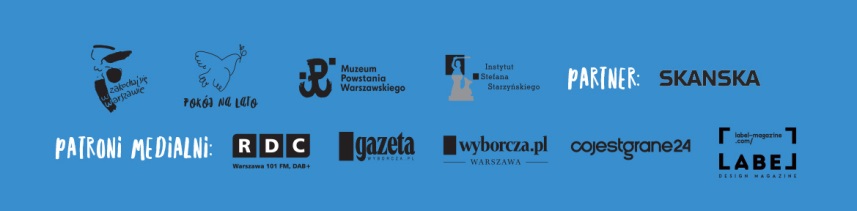 